Приложениек Номинационной анкете«Юридической премии 2019 года»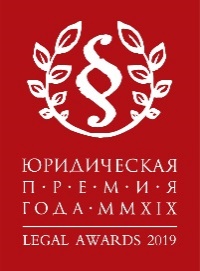 На присуждение «Юридической премии 2019 года» могут быть выдвинуты любые юрист или юридическая фирма (адвокатское объединение), в том числе посредством самовыдвижения (в одной или нескольких номинациях). Для подачи заявки заполните Номинационную анкету и отправьте ее в «Юридическую практику». Номинирование является бесплатным. Однако мы просим сопровождать каждое представление организационным взносом в размере 3 000 грн за одну номинацию.На присуждение «Юридической премии 2019 года» могут быть выдвинуты любые юрист или юридическая фирма (адвокатское объединение), в том числе посредством самовыдвижения (в одной или нескольких номинациях). Для подачи заявки заполните Номинационную анкету и отправьте ее в «Юридическую практику». Номинирование является бесплатным. Однако мы просим сопровождать каждое представление организационным взносом в размере 3 000 грн за одну номинацию.На присуждение «Юридической премии 2019 года» могут быть выдвинуты любые юрист или юридическая фирма (адвокатское объединение), в том числе посредством самовыдвижения (в одной или нескольких номинациях). Для подачи заявки заполните Номинационную анкету и отправьте ее в «Юридическую практику». Номинирование является бесплатным. Однако мы просим сопровождать каждое представление организационным взносом в размере 3 000 грн за одну номинацию.На присуждение «Юридической премии 2019 года» могут быть выдвинуты любые юрист или юридическая фирма (адвокатское объединение), в том числе посредством самовыдвижения (в одной или нескольких номинациях). Для подачи заявки заполните Номинационную анкету и отправьте ее в «Юридическую практику». Номинирование является бесплатным. Однако мы просим сопровождать каждое представление организационным взносом в размере 3 000 грн за одну номинацию.На присуждение «Юридической премии 2019 года» могут быть выдвинуты любые юрист или юридическая фирма (адвокатское объединение), в том числе посредством самовыдвижения (в одной или нескольких номинациях). Для подачи заявки заполните Номинационную анкету и отправьте ее в «Юридическую практику». Номинирование является бесплатным. Однако мы просим сопровождать каждое представление организационным взносом в размере 3 000 грн за одну номинацию.На присуждение «Юридической премии 2019 года» могут быть выдвинуты любые юрист или юридическая фирма (адвокатское объединение), в том числе посредством самовыдвижения (в одной или нескольких номинациях). Для подачи заявки заполните Номинационную анкету и отправьте ее в «Юридическую практику». Номинирование является бесплатным. Однако мы просим сопровождать каждое представление организационным взносом в размере 3 000 грн за одну номинацию.Эксклюзивный
автомобильный
партнер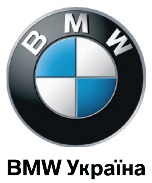 НОМИНАЦИОННАЯ АНКЕТА
 «ЮРИДИЧЕСКОЙ ПРЕМИИ 2019 ГОДА»Проект «Юридической практики»НОМИНАЦИОННАЯ АНКЕТА
 «ЮРИДИЧЕСКОЙ ПРЕМИИ 2019 ГОДА»Проект «Юридической практики»НОМИНАЦИОННАЯ АНКЕТА
 «ЮРИДИЧЕСКОЙ ПРЕМИИ 2019 ГОДА»Проект «Юридической практики»НОМИНАЦИОННАЯ АНКЕТА
 «ЮРИДИЧЕСКОЙ ПРЕМИИ 2019 ГОДА»Проект «Юридической практики»НОМИНАЦИОННАЯ АНКЕТА
 «ЮРИДИЧЕСКОЙ ПРЕМИИ 2019 ГОДА»Проект «Юридической практики»НОМИНАЦИОННАЯ АНКЕТА
 «ЮРИДИЧЕСКОЙ ПРЕМИИ 2019 ГОДА»Проект «Юридической практики»Эксклюзивный
автомобильный
партнер1. Ф.И.О. лица/наименование компании, номинируемых на «Юридическую премию 2019 года»: 1. Ф.И.О. лица/наименование компании, номинируемых на «Юридическую премию 2019 года»: 1. Ф.И.О. лица/наименование компании, номинируемых на «Юридическую премию 2019 года»: 1. Ф.И.О. лица/наименование компании, номинируемых на «Юридическую премию 2019 года»: 1. Ф.И.О. лица/наименование компании, номинируемых на «Юридическую премию 2019 года»: 1. Ф.И.О. лица/наименование компании, номинируемых на «Юридическую премию 2019 года»: 1. Ф.И.О. лица/наименование компании, номинируемых на «Юридическую премию 2019 года»: 1. Ф.И.О. лица/наименование компании, номинируемых на «Юридическую премию 2019 года»: 1. Ф.И.О. лица/наименование компании, номинируемых на «Юридическую премию 2019 года»: 1. Ф.И.О. лица/наименование компании, номинируемых на «Юридическую премию 2019 года»: 2. Номинация (отметьте  V  ):2. Номинация (отметьте  V  ):2. Номинация (отметьте  V  ):2. Номинация (отметьте  V  ):2. Номинация (отметьте  V  ):2. Номинация (отметьте  V  ):2. Номинация (отметьте  V  ):2. Номинация (отметьте  V  ):2. Номинация (отметьте  V  ):2. Номинация (отметьте  V  ):ПерсоналииПерсоналииПерсоналииПерсоналииПерсоналииПерсоналииПерсоналииПерсоналииПерсоналииПерсоналииЛучший юрист по корпоративному праву и M&AЛучший юрист по корпоративному праву и M&AЛучший юрист по корпоративному праву и M&AЛучший судебный юристЛучший судебный юристЛучший судебный юристЛучший судебный юристЛучший судебный юристЛучший юрист по конкурентному правуЛучший юрист по конкурентному правуЛучший юрист по конкурентному правуЛучший юрист в сфере арбитражаЛучший юрист в сфере арбитражаЛучший юрист в сфере арбитражаЛучший юрист в сфере арбитражаЛучший юрист в сфере арбитражаЛучший юрист в сфере банковскогоЛучший юрист в сфере банковскогоЛучший юрист в сфере банковскогоЛучший юрист по интеллектуальной собственностиЛучший юрист по интеллектуальной собственностиЛучший юрист по интеллектуальной собственностиЛучший юрист по интеллектуальной собственностиЛучший юрист по интеллектуальной собственностии финансового праваи финансового праваи финансового праваЛучший юрист в сфере банкротстваЛучший юрист в сфере банкротстваЛучший юрист в сфере банкротстваЛучший юрист в сфере банкротстваЛучший юрист в сфере банкротстваЛучший юрист по долговой реструктуризацииЛучший юрист по долговой реструктуризацииЛучший юрист по долговой реструктуризацииЛучший адвокат по уголовным деламЛучший адвокат по уголовным деламЛучший адвокат по уголовным деламЛучший адвокат по уголовным деламЛучший адвокат по уголовным деламЛучший юрист по налоговому консультированиюЛучший юрист по налоговому консультированиюЛучший юрист по налоговому консультированиюЛучший юрист в сфере энергетикиЛучший юрист в сфере энергетикиЛучший юрист в сфере энергетикиЛучший юрист в сфере энергетикиЛучший юрист в сфере энергетикиЛучший юрист по налоговым спорамЛучший юрист по налоговым спорамЛучший юрист по налоговым спорамЛучший партнер юридической фирмыЛучший партнер юридической фирмыЛучший партнер юридической фирмыЛучший партнер юридической фирмыЛучший партнер юридической фирмыЮридические фирмы – специализацияЮридические фирмы – специализацияЮридические фирмы – специализацияЮридические фирмы – специализацияЮридические фирмы – специализацияЮридические фирмы – специализацияЮридические фирмы – специализацияЮридические фирмы – специализацияЮридические фирмы – специализацияЮридические фирмы – специализацияЮридическая фирма года в сфере корпоративного праваЮридическая фирма года в сфере корпоративного праваЮридическая фирма года в сфере корпоративного праваЮридическая фирма года в сфере налогообложенияЮридическая фирма года в сфере налогообложенияЮридическая фирма года в сфере налогообложенияЮридическая фирма года в сфере налогообложенияЮридическая фирма года в сфере налогообложенияЮридическая фирма года в сфере конкурентного праваЮридическая фирма года в сфере конкурентного праваЮридическая фирма года в сфере конкурентного праваЮридическая фирма года по трансфертномуЮридическая фирма года по трансфертномуЮридическая фирма года по трансфертномуЮридическая фирма года по трансфертномуЮридическая фирма года по трансфертномуЮридическая фирма года в сфере M&AЮридическая фирма года в сфере M&AЮридическая фирма года в сфере M&AценообразованиюценообразованиюценообразованиюценообразованиюценообразованиюЮридическая фирма года в сфере интеллектуальнойЮридическая фирма года в сфере интеллектуальнойЮридическая фирма года в сфере интеллектуальнойЮридическая фирма года по судебной практикеЮридическая фирма года по судебной практикеЮридическая фирма года по судебной практикеЮридическая фирма года по судебной практикеЮридическая фирма года по судебной практикесобственностисобственностисобственностиЮридическая фирма года по арбитражной практикеЮридическая фирма года по арбитражной практикеЮридическая фирма года по арбитражной практикеЮридическая фирма года по арбитражной практикеЮридическая фирма года по арбитражной практикеЮридическая фирма года в сфере комплаенсЮридическая фирма года в сфере комплаенсЮридическая фирма года в сфере комплаенсЮридическая фирма года по уголовной практикеЮридическая фирма года по уголовной практикеЮридическая фирма года по уголовной практикеЮридическая фирма года по уголовной практикеЮридическая фирма года по уголовной практикеЮридическая фирма года в сфере трудового праваЮридическая фирма года в сфере трудового праваЮридическая фирма года в сфере трудового праваЮридическая фирма года в сфере White Collar CrimeЮридическая фирма года в сфере White Collar CrimeЮридическая фирма года в сфере White Collar CrimeЮридическая фирма года в сфере White Collar CrimeЮридическая фирма года в сфере White Collar CrimeЮридическая фирма года по семейному правуЮридическая фирма года по семейному правуЮридическая фирма года по семейному правуЮридическая фирма года в сфере банковскогоЮридическая фирма года в сфере банковскогоЮридическая фирма года в сфере банковскогоЮридическая фирма года в сфере банковскогоЮридическая фирма года в сфере банковскогоЮридическая фирма года в сфере медициныЮридическая фирма года в сфере медициныЮридическая фирма года в сфере медициныи финансового праваи финансового праваи финансового праваи финансового праваи финансового праваи фармацевтикии фармацевтикии фармацевтикиЮридическая фирма года в сфере банкротстваЮридическая фирма года в сфере банкротстваЮридическая фирма года в сфере банкротстваЮридическая фирма года в сфере банкротстваЮридическая фирма года в сфере банкротстваЮридическая фирма года в сфере энергетикиЮридическая фирма года в сфере энергетикиЮридическая фирма года в сфере энергетикиЮридическая фирма года по долговойЮридическая фирма года по долговойЮридическая фирма года по долговойЮридическая фирма года по долговойЮридическая фирма года по долговойЮридическая фирма года в агросфереЮридическая фирма года в агросфереЮридическая фирма года в агросферереструктуризацииреструктуризацииреструктуризацииреструктуризацииреструктуризацииЮридическая фирма года в IT-сфереЮридическая фирма года в IT-сфереЮридическая фирма года в IT-сфереЮридическая фирма года по защите бизнесаЮридическая фирма года по защите бизнесаЮридическая фирма года по защите бизнесаЮридическая фирма года по защите бизнесаЮридическая фирма года по защите бизнесаЮридическая фирма года в сфере транспортаЮридическая фирма года в сфере транспортаЮридическая фирма года в сфере транспортаЮридическая фирма года по недвижимостиЮридическая фирма года по недвижимостиЮридическая фирма года по недвижимостиЮридическая фирма года по недвижимостиЮридическая фирма года по недвижимостии инфраструктурыи инфраструктурыи инфраструктурыЮридическая фирма года по международной торговлеЮридическая фирма года по международной торговлеЮридическая фирма года по международной торговлеЮридическая фирма года по международной торговлеЮридическая фирма года по международной торговлеЮридические фирмыЮридические фирмыЮридические фирмыЮридические фирмыЮридические фирмыЮридические фирмыЮридические фирмыЮридические фирмыЮридические фирмыЮридические фирмыЮридическая фирма — открытие годаЮридическая фирма — открытие годаЮридическая фирма — открытие годаЮридическая фирма года Pro BonoЮридическая фирма года Pro BonoЮридическая фирма года Pro BonoЮридическая фирма года Pro BonoЮридическая фирма года Pro BonoЮридическая фирма — прорыв годаЮридическая фирма — прорыв годаЮридическая фирма — прорыв годаИностранная юридическая фирма годаИностранная юридическая фирма годаИностранная юридическая фирма годаИностранная юридическая фирма годаИностранная юридическая фирма годаРегиональная юридическая фирма годаРегиональная юридическая фирма годаРегиональная юридическая фирма годаЮридическая фирма годаЮридическая фирма годаЮридическая фирма годаЮридическая фирма годаЮридическая фирма года3. Краткое обоснование:(рекомендуется также дать подробное обоснование на отдельных листах (см. Приложение), указав на Ваше усмотрение 
информацию о сделках, судебных делах, публикациях о номинанте в преcсе и т.п.)3. Краткое обоснование:(рекомендуется также дать подробное обоснование на отдельных листах (см. Приложение), указав на Ваше усмотрение 
информацию о сделках, судебных делах, публикациях о номинанте в преcсе и т.п.)3. Краткое обоснование:(рекомендуется также дать подробное обоснование на отдельных листах (см. Приложение), указав на Ваше усмотрение 
информацию о сделках, судебных делах, публикациях о номинанте в преcсе и т.п.)3. Краткое обоснование:(рекомендуется также дать подробное обоснование на отдельных листах (см. Приложение), указав на Ваше усмотрение 
информацию о сделках, судебных делах, публикациях о номинанте в преcсе и т.п.)3. Краткое обоснование:(рекомендуется также дать подробное обоснование на отдельных листах (см. Приложение), указав на Ваше усмотрение 
информацию о сделках, судебных делах, публикациях о номинанте в преcсе и т.п.)3. Краткое обоснование:(рекомендуется также дать подробное обоснование на отдельных листах (см. Приложение), указав на Ваше усмотрение 
информацию о сделках, судебных делах, публикациях о номинанте в преcсе и т.п.)3. Краткое обоснование:(рекомендуется также дать подробное обоснование на отдельных листах (см. Приложение), указав на Ваше усмотрение 
информацию о сделках, судебных делах, публикациях о номинанте в преcсе и т.п.)3. Краткое обоснование:(рекомендуется также дать подробное обоснование на отдельных листах (см. Приложение), указав на Ваше усмотрение 
информацию о сделках, судебных делах, публикациях о номинанте в преcсе и т.п.)3. Краткое обоснование:(рекомендуется также дать подробное обоснование на отдельных листах (см. Приложение), указав на Ваше усмотрение 
информацию о сделках, судебных делах, публикациях о номинанте в преcсе и т.п.)3. Краткое обоснование:(рекомендуется также дать подробное обоснование на отдельных листах (см. Приложение), указав на Ваше усмотрение 
информацию о сделках, судебных делах, публикациях о номинанте в преcсе и т.п.)4. Ваша контактная информация:4. Ваша контактная информация:4. Ваша контактная информация:4. Ваша контактная информация:4. Ваша контактная информация:4. Ваша контактная информация:Банковские реквизиты:ТОВ «Подробиці»ЄДРПОУ 31837433р/р № 26000010033570ВАТ «Укрексімбанк» в м. КиєвіМФО 322313Є платником єдиного податку за ставкою 5%Призначення: Оплата за проведення дослідження анкет та інформаціїБанковские реквизиты:ТОВ «Подробиці»ЄДРПОУ 31837433р/р № 26000010033570ВАТ «Укрексімбанк» в м. КиєвіМФО 322313Є платником єдиного податку за ставкою 5%Призначення: Оплата за проведення дослідження анкет та інформаціїБанковские реквизиты:ТОВ «Подробиці»ЄДРПОУ 31837433р/р № 26000010033570ВАТ «Укрексімбанк» в м. КиєвіМФО 322313Є платником єдиного податку за ставкою 5%Призначення: Оплата за проведення дослідження анкет та інформаціїФ.И.О.Ф.И.О.Ф.И.О.Банковские реквизиты:ТОВ «Подробиці»ЄДРПОУ 31837433р/р № 26000010033570ВАТ «Укрексімбанк» в м. КиєвіМФО 322313Є платником єдиного податку за ставкою 5%Призначення: Оплата за проведення дослідження анкет та інформаціїБанковские реквизиты:ТОВ «Подробиці»ЄДРПОУ 31837433р/р № 26000010033570ВАТ «Укрексімбанк» в м. КиєвіМФО 322313Є платником єдиного податку за ставкою 5%Призначення: Оплата за проведення дослідження анкет та інформаціїБанковские реквизиты:ТОВ «Подробиці»ЄДРПОУ 31837433р/р № 26000010033570ВАТ «Укрексімбанк» в м. КиєвіМФО 322313Є платником єдиного податку за ставкою 5%Призначення: Оплата за проведення дослідження анкет та інформаціїДолжностьДолжностьДолжностьБанковские реквизиты:ТОВ «Подробиці»ЄДРПОУ 31837433р/р № 26000010033570ВАТ «Укрексімбанк» в м. КиєвіМФО 322313Є платником єдиного податку за ставкою 5%Призначення: Оплата за проведення дослідження анкет та інформаціїБанковские реквизиты:ТОВ «Подробиці»ЄДРПОУ 31837433р/р № 26000010033570ВАТ «Укрексімбанк» в м. КиєвіМФО 322313Є платником єдиного податку за ставкою 5%Призначення: Оплата за проведення дослідження анкет та інформаціїБанковские реквизиты:ТОВ «Подробиці»ЄДРПОУ 31837433р/р № 26000010033570ВАТ «Укрексімбанк» в м. КиєвіМФО 322313Є платником єдиного податку за ставкою 5%Призначення: Оплата за проведення дослідження анкет та інформаціїТелефонТелефонТелефонБанковские реквизиты:ТОВ «Подробиці»ЄДРПОУ 31837433р/р № 26000010033570ВАТ «Укрексімбанк» в м. КиєвіМФО 322313Є платником єдиного податку за ставкою 5%Призначення: Оплата за проведення дослідження анкет та інформаціїБанковские реквизиты:ТОВ «Подробиці»ЄДРПОУ 31837433р/р № 26000010033570ВАТ «Укрексімбанк» в м. КиєвіМФО 322313Є платником єдиного податку за ставкою 5%Призначення: Оплата за проведення дослідження анкет та інформаціїБанковские реквизиты:ТОВ «Подробиці»ЄДРПОУ 31837433р/р № 26000010033570ВАТ «Укрексімбанк» в м. КиєвіМФО 322313Є платником єдиного податку за ставкою 5%Призначення: Оплата за проведення дослідження анкет та інформаціїE-mailE-mailE-mailБанковские реквизиты:ТОВ «Подробиці»ЄДРПОУ 31837433р/р № 26000010033570ВАТ «Укрексімбанк» в м. КиєвіМФО 322313Є платником єдиного податку за ставкою 5%Призначення: Оплата за проведення дослідження анкет та інформаціїБанковские реквизиты:ТОВ «Подробиці»ЄДРПОУ 31837433р/р № 26000010033570ВАТ «Укрексімбанк» в м. КиєвіМФО 322313Є платником єдиного податку за ставкою 5%Призначення: Оплата за проведення дослідження анкет та інформаціїБанковские реквизиты:ТОВ «Подробиці»ЄДРПОУ 31837433р/р № 26000010033570ВАТ «Укрексімбанк» в м. КиєвіМФО 322313Є платником єдиного податку за ставкою 5%Призначення: Оплата за проведення дослідження анкет та інформаціїУсловия. Анкета заполняется отдельно на каждого номинанта (физическое или юридическое лицо) в одной номинации. Допускается самовыдвижение. 
При выдвижении на присуждение «Юридической премии 2019 года» принимается во внимание деятельность (заслуги) номинантов за период
с 15 марта 2018 года по 15 марта 2019 года. Достижения номинантов вне указанного периода могут быть учтены в качестве дополнительного фактора. Юристы — победители «Юридической премии года» не могут быть номинированы в той же номинации в течение двух лет (юридические фирмы — 
в течение одного года) после получения «Юридической премии года». Все поданные анкеты считаются конфиденциальной информацией и будут доступны только членам Номинационной комиссии и ее рабочей группы.Анкету направляйте по e-mail: anketa@yurpremia.org до 17 апреля 2019 годаУсловия. Анкета заполняется отдельно на каждого номинанта (физическое или юридическое лицо) в одной номинации. Допускается самовыдвижение. 
При выдвижении на присуждение «Юридической премии 2019 года» принимается во внимание деятельность (заслуги) номинантов за период
с 15 марта 2018 года по 15 марта 2019 года. Достижения номинантов вне указанного периода могут быть учтены в качестве дополнительного фактора. Юристы — победители «Юридической премии года» не могут быть номинированы в той же номинации в течение двух лет (юридические фирмы — 
в течение одного года) после получения «Юридической премии года». Все поданные анкеты считаются конфиденциальной информацией и будут доступны только членам Номинационной комиссии и ее рабочей группы.Анкету направляйте по e-mail: anketa@yurpremia.org до 17 апреля 2019 годаУсловия. Анкета заполняется отдельно на каждого номинанта (физическое или юридическое лицо) в одной номинации. Допускается самовыдвижение. 
При выдвижении на присуждение «Юридической премии 2019 года» принимается во внимание деятельность (заслуги) номинантов за период
с 15 марта 2018 года по 15 марта 2019 года. Достижения номинантов вне указанного периода могут быть учтены в качестве дополнительного фактора. Юристы — победители «Юридической премии года» не могут быть номинированы в той же номинации в течение двух лет (юридические фирмы — 
в течение одного года) после получения «Юридической премии года». Все поданные анкеты считаются конфиденциальной информацией и будут доступны только членам Номинационной комиссии и ее рабочей группы.Анкету направляйте по e-mail: anketa@yurpremia.org до 17 апреля 2019 годаУсловия. Анкета заполняется отдельно на каждого номинанта (физическое или юридическое лицо) в одной номинации. Допускается самовыдвижение. 
При выдвижении на присуждение «Юридической премии 2019 года» принимается во внимание деятельность (заслуги) номинантов за период
с 15 марта 2018 года по 15 марта 2019 года. Достижения номинантов вне указанного периода могут быть учтены в качестве дополнительного фактора. Юристы — победители «Юридической премии года» не могут быть номинированы в той же номинации в течение двух лет (юридические фирмы — 
в течение одного года) после получения «Юридической премии года». Все поданные анкеты считаются конфиденциальной информацией и будут доступны только членам Номинационной комиссии и ее рабочей группы.Анкету направляйте по e-mail: anketa@yurpremia.org до 17 апреля 2019 годаУсловия. Анкета заполняется отдельно на каждого номинанта (физическое или юридическое лицо) в одной номинации. Допускается самовыдвижение. 
При выдвижении на присуждение «Юридической премии 2019 года» принимается во внимание деятельность (заслуги) номинантов за период
с 15 марта 2018 года по 15 марта 2019 года. Достижения номинантов вне указанного периода могут быть учтены в качестве дополнительного фактора. Юристы — победители «Юридической премии года» не могут быть номинированы в той же номинации в течение двух лет (юридические фирмы — 
в течение одного года) после получения «Юридической премии года». Все поданные анкеты считаются конфиденциальной информацией и будут доступны только членам Номинационной комиссии и ее рабочей группы.Анкету направляйте по e-mail: anketa@yurpremia.org до 17 апреля 2019 годаУсловия. Анкета заполняется отдельно на каждого номинанта (физическое или юридическое лицо) в одной номинации. Допускается самовыдвижение. 
При выдвижении на присуждение «Юридической премии 2019 года» принимается во внимание деятельность (заслуги) номинантов за период
с 15 марта 2018 года по 15 марта 2019 года. Достижения номинантов вне указанного периода могут быть учтены в качестве дополнительного фактора. Юристы — победители «Юридической премии года» не могут быть номинированы в той же номинации в течение двух лет (юридические фирмы — 
в течение одного года) после получения «Юридической премии года». Все поданные анкеты считаются конфиденциальной информацией и будут доступны только членам Номинационной комиссии и ее рабочей группы.Анкету направляйте по e-mail: anketa@yurpremia.org до 17 апреля 2019 годаУсловия. Анкета заполняется отдельно на каждого номинанта (физическое или юридическое лицо) в одной номинации. Допускается самовыдвижение. 
При выдвижении на присуждение «Юридической премии 2019 года» принимается во внимание деятельность (заслуги) номинантов за период
с 15 марта 2018 года по 15 марта 2019 года. Достижения номинантов вне указанного периода могут быть учтены в качестве дополнительного фактора. Юристы — победители «Юридической премии года» не могут быть номинированы в той же номинации в течение двух лет (юридические фирмы — 
в течение одного года) после получения «Юридической премии года». Все поданные анкеты считаются конфиденциальной информацией и будут доступны только членам Номинационной комиссии и ее рабочей группы.Анкету направляйте по e-mail: anketa@yurpremia.org до 17 апреля 2019 годаУсловия. Анкета заполняется отдельно на каждого номинанта (физическое или юридическое лицо) в одной номинации. Допускается самовыдвижение. 
При выдвижении на присуждение «Юридической премии 2019 года» принимается во внимание деятельность (заслуги) номинантов за период
с 15 марта 2018 года по 15 марта 2019 года. Достижения номинантов вне указанного периода могут быть учтены в качестве дополнительного фактора. Юристы — победители «Юридической премии года» не могут быть номинированы в той же номинации в течение двух лет (юридические фирмы — 
в течение одного года) после получения «Юридической премии года». Все поданные анкеты считаются конфиденциальной информацией и будут доступны только членам Номинационной комиссии и ее рабочей группы.Анкету направляйте по e-mail: anketa@yurpremia.org до 17 апреля 2019 годаУсловия. Анкета заполняется отдельно на каждого номинанта (физическое или юридическое лицо) в одной номинации. Допускается самовыдвижение. 
При выдвижении на присуждение «Юридической премии 2019 года» принимается во внимание деятельность (заслуги) номинантов за период
с 15 марта 2018 года по 15 марта 2019 года. Достижения номинантов вне указанного периода могут быть учтены в качестве дополнительного фактора. Юристы — победители «Юридической премии года» не могут быть номинированы в той же номинации в течение двух лет (юридические фирмы — 
в течение одного года) после получения «Юридической премии года». Все поданные анкеты считаются конфиденциальной информацией и будут доступны только членам Номинационной комиссии и ее рабочей группы.Анкету направляйте по e-mail: anketa@yurpremia.org до 17 апреля 2019 годаУсловия. Анкета заполняется отдельно на каждого номинанта (физическое или юридическое лицо) в одной номинации. Допускается самовыдвижение. 
При выдвижении на присуждение «Юридической премии 2019 года» принимается во внимание деятельность (заслуги) номинантов за период
с 15 марта 2018 года по 15 марта 2019 года. Достижения номинантов вне указанного периода могут быть учтены в качестве дополнительного фактора. Юристы — победители «Юридической премии года» не могут быть номинированы в той же номинации в течение двух лет (юридические фирмы — 
в течение одного года) после получения «Юридической премии года». Все поданные анкеты считаются конфиденциальной информацией и будут доступны только членам Номинационной комиссии и ее рабочей группы.Анкету направляйте по e-mail: anketa@yurpremia.org до 17 апреля 2019 годаНоминацияНоминантОбщая информация о практике / юристеОписание достижений в исследуемом периодеРепрезентативные проекты (сделки и судебные дела)в исследуемом периодеОбщественная деятельность в исследуемом периодеПеречень публикацийв исследуемомпериодеДругое